NAME________________________________________________ DATE____________________ HOUR______Unit 4- Algebra End of Unit REVIEW (NOTE:  The problems on this review are DIFFERENT but similar than the actual test)Question 1
Which students answered incorrectly?  Why are they wrong?Question 2Two situations are shown below: 

1.  Charlie has 5 times as many baseball cards as Ramon. If Ramon has x number of baseball cards, how many does Charlie have? 
2.  Emily has 5 more bracelets than Amy.  If Amy has x      number of bracelets, how many does Emily have? 

Are these situations represented by the same expression?  Explain why or why not.Question 3A field is shown below. 

 

Ricardo writes the expression 5(2) +5(7) to express the area of the field. Write a different, but equivalent expression to represent the area of the field. 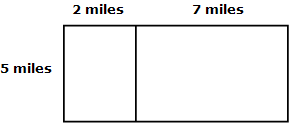 What is the area of the field?Question 4Select all equations that have d = 10 as a solution.  Question 5What value of x makes this equation true? 

x + 17 = 20Question 6 What value of y makes this true? 

4y = 16Question 7What values of x makes this true? 

40 > 10 + xQuestion 8The sum of q plus r equals 45.  If q = 15, which equationcan be used to find the value of r?  Question 9 
Which equation is shown in the table above? 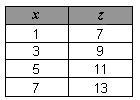 Question 10Mrs. Quimby was looking for books at the library.  She decided to check out 4 books from each shelf in the children's section.  Which expression below can represent the total number of books Mrs. Quimby checked out if there are v number of shelves in the children's section?Question 11Kylie went on a hike with her family yesterday afternoon.  They first hiked to a creek, which took them 30 minutes.  Then they hiked to a picnic spot.  Enter an expression showing the total number of minutes they hiked if it took them m number of minutes to hike from the creek to the picnic spot. Question 12Pedro and his friend Zach are running a race together.  They each run a lap around the track, and then add their times together for a total score.  Pedro ran first with a time of 5.8 minutes.  After Zach ran, they found that their total time was 10.2 minutes. 

Part A: 
If z = Zach's time, write an equation that shows the boys' total time together. 

Part B: 
Using the equation you wrote for Part A, what was Zach's time?Question 13Enter the value of k that makes the given equation true. 

k + 64.09 = 71.8 Question 14Thomas is saving money for a new mountain bike.  The amount (a) Thomas needs to save is more than $60.89. Which inequality models the amount Thomas needs to save? Question 15Select the number line that represents all solution of X>13.5. Question 16Sam gets paid a set rate in his allowance for making his bed every morning. His rate is $0.75 earned for every morning he makes his bed. 

Let n represent the number of days Sam makes his bed.Let t represent the total amount earned, in dollars. 
Draw a graph to show how much he earned over the course of 7 days.Question 17Carlos has observed that the number of tadpoles in the pond in his backyard is increasing at a steady rate each day. Let d represent the number of days Carlos observes his pond.Let t represent the total number of tadpoles Carlos observes each day.
Fill in the table for all missing values of d and t. 

Question 18Which of the following expressions contains exactly four terms?Question 19If d = 7, what is 2 × (7 + d)?Question 20Which of these expressions is equivalent to z + z + z + z?Question 21Which of the following statements are true?  Select two that apply.Question 21Which of the following statements are true?  Select two that apply.